INDICAÇÃO Nº 2993/2016Sugere ao Poder Executivo Municipal limpeza de área pública localizada no cruzamento da Rua Profeta Isaías com a Rua Profeta Jeremias, no bairro Jardim Laudissi. Excelentíssimo Senhor Prefeito Municipal, Nos termos do Art. 108 do Regimento Interno desta Casa de Leis, dirijo-me a Vossa Excelência para sugerir que, por intermédio do Setor competente, seja executada limpeza de área pública localizada no cruzamento da Rua Profeta Isaías com a Rua Profeta Jeremias, no bairro Jardim Laudissi.Justificativa:Conforme reivindicação da população, no local acima indicado existe área pública, em que há mato alto e sujeira, o que traz transtornos aos moradores, devido aparecimento de bichos peçonhentos e insetos.Plenário “Dr. Tancredo Neves”, em 18 de maio de 2.016.FABIANO W. RUIZ MARTINEZ“Pinguim”-vereador-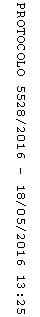 